Rantsoentje januari – februari
Chirojaar 2017-2018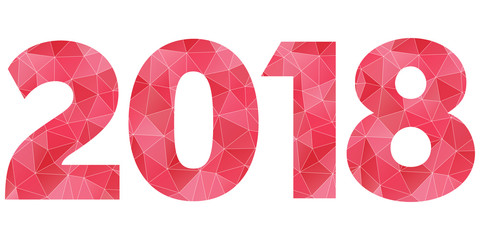 Jaarkalender 2017-20187 januari		Chiro14 januari		Chiro21 januari		Chiro27 – 28 januari	eetfestijn Vol au   			En Goulash			Geen Chiro4 februari		Chiro11 februari		Chiro18 februari		Chiro23-25 februari		Ledenweekend voor de sloebers, speelclub en rakwi’s (brief volgt)
25 februari		Chiro4 maart		Chiro11 maart 		Chiro18 maart		Chiro
25 maart		Chiro1 april			Pasen:			Geen Chiro8 april			Chiro15 april		Chiro22 april		Chiro29 april		Chiro6 mei			Chiro13 mei			Chiro20 mei			Chiro27 mei			Chiro1 en 2 juni		Spaghetti eetfestijn2 juni			Geen Chiro10 juni			Chiro17 juni			Chiro24 juni			laatste Chiro zondag12 augustus – 22 augustus: bivak te Houthalen HelchterenDeze datums zijn onder voorbehoud en kunnen nog wijzigenVerjaardagskalender 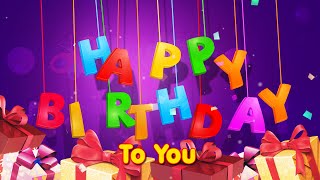 03 januari			Noah Vallaeys04 januari			Marie Vandendriessche15 januari			Mathis Deleu09 februari			Kiara De Coster13 februari			Jakke Meysmans14 februari			Laura Rodriguez Millis19 februari			Marjolein Van Grunderbeeck23 februari			Kevin Andries25 februari			Roos CuypersVerzekeringspolisBeste ouders, we willen het even hebben over onze verzekeringspolis. Zoals jullie  weten hebben jullie in het begin van dit Chirojaar o.a. verzekeringsgeld betaald, waardoor jullie kind(eren) verzekerd is (zijn) voor ongevallen, lichamelijk letsel,…Hieronder geven we jullie een overzicht van wat onze verzekering eigenlijk precies inhoud. Vooral het item “Wat te doen?” vragen we aandachtig te lezen. Want we hebben gemerkt dat wanneer een verzekeringspapieren moeten worden ingevuld, fouten gebeuren of dat men niet juist weet wat aan te vangen met deze papieren (zowel ouders als leiding).De verzekeringspolis bestaat uit 3 delen:BURGERLIJKE 		RECHTSBIJSTAND		ONGEVALLENAANSPRAKELIJKHEID					+dood, invaliditeit, loonverliesBurgerlijke AansprakelijkheidDeze verzekering heeft tot doel de Burgerlijke Aansprakelijkheid te waarborgen die op leden en leiding van de Chiro zou kunnen rusten, d.w.z. de verplichting tot vergoeding van de schade aan een ander berokkend.Bv. Schade aangericht door:vergissing, nalatigheid, onvoorzichtigheidmateriaal, werktuigen,… die we gebruikengebouwen die we gebruikenvoedselvergiftigingNIET: schade aangericht met motorrijtuigRechtsbijstandAls er naar aanleiding van een schadegeval nog een strafrechtelijke vervolging zou zijn  stelt de verzekeringsmaatschappij op eigen kosten een advocaat aan.OngevallenDeze verzekering geldt voor leden en leiding vanaf het ogenblik dat ze vertrekken naar de Chiro tot ze terug thuis zijn aangekomen.De volgende kosten worden gedekt:medische, heelkundige, farmaceutischehospitalisatietand- en andere prothesenvervanging of herstelling van prothetische hulpmiddelen behalve van brillen niet vergezeld van verwondingen of letselsvervoerskosten van het slachtoffer de dag van het ongevalopsporings- of reddingkostenWat wordt met een ongeval gelijkgesteld? (En dus ook verzekerd?)verstikking door verdrinking of gasuitwasemingvergiftiging door vergissing of misdadige handeling van een derdespierverrekkingen en spierscheuringenschade door aanranding en aanslagenNIET:ziekteaanvallen van beroerte of vallende ziektezelfmoord of poging zelfmoordongevallen door dronkenschapongevallen door wintersporten en alle gevaarlijke sporten (speleologie, valschermspringen, alpinisme,…BURGERLIJKE AANSPRAKELIJKHEID* lichamelijke schade						€5 000 000* stoffelijke schade						€   620 000LICHAMELIJKE ONGEVALLEN* medische kosten tot max.					€      7 500   Met inbegrip van * tandprothesen tot max.                                                          €      1 000   Per tand                                                                                      €         250* begrafeniskosten tot max.                                                      €      1 900* gerechtelijke bescherming                                                     €      5 000     3. DOOD								 €     5 000         INVALIDITEIT							 €    12 500         LOONVERLIES							 €   6/dagWAT TE DOEN?Bij een ongevalOngevalaangifteformulier meenemen naar dokter of ziekenhuis.+ linkergedeelte wordt door de leiding ingevuld en ondertekend+ rechtergedeelte door de dokter laten invullen+ zo snel mogelijk opsturen naar Interdiocesaan Centrum –    Afdeling Hasselt, Kempische Steenweg 404, 3500 Hasselt   (binnen de 8 dagen)Alle kosten dienen door de ouders betaald te wordenIC stuurt naar de ouders (ofwel verantwoordelijke) een brief dat ze kennis hebben genomen van het ongeval en wat er verder moet gebeuren.Ouders gaan met de onkostennota’s naar hun eigen mutualiteit en krijgen daar een deel terugbetaald en een Attest van Tussenkomst.Opsturen naar IC:Attest van tussenkomst+ niet terugbetaalde onkostennota’s+ (genezingsgetuigschrift van dokter)vergoedingen worden rechtstreeks aan (de ouders van) het slachtoffer uitbetaaldBij dokterskosten op kampZowel bij ongeval als bij ziekte dienen de kosten na het kamp door de ouders worden terugbetaald aan de Chiro. (Wij schieten deze kosten voor)In geval van schadeHiervoor bestaan geen voorgedrukte formulieren. Leiding noteert zelf alle gegevens (namen, plaats, omschrijving van de gebeurtenis, politie?, bestek van aangerichte schade,… )In geval van doodLeiding waarschuwt binnen de 24u de verzekeringsmaatschappij.Belangrijke infoHier nog even belangrijke informatie die je zeker moet noteren!De rode Chiro T-shirt is verplicht te dragen op zondag te doen.Om mee te kunnen op bivak, weekend of deel te nemen aan een speciale activiteit, vragen wij om minstens 10 maal naar de Chiro te komen.De Chiro publiceert soms foto’s van leden: op de website, in  ‘t Rantsoentje, Facebook, dia-avond, …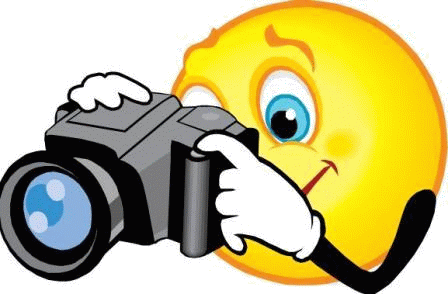 Het gaat dan om niet-geposeerde, spontane foto’s en sfeerbeelden. Soms betreft het ook de publicatie van geposeerde, individuele foto’s en geposeerde groepsfoto’s. Indien U dit niet wenst, gelieve ons dit  voor 15 oktober 2017 te laten weten, via mail: chirofarwest@live.be.Vlotte communicatieBeste ouders,Voor een vlottere en snellere communicatie, is het gemakkelijk als we het e-mailadres van de ouder(s) hebben. Zo besparen wij veel geld aan postzegels en enveloppen en bovendien is het veel gemakkelijker. Daarom vragen wij u vriendelijk om uw e-mailadres hieronder te noteren en door te geven aan de leiding. Eventueel kan uw kind het strookje aan zijn/haar leiding geven. Of bij voorkeur ingevuld terug te mailen naar chirofarwest@live.beVoornaam:Naam:E-mailadres:Vriendelijke groeten,De leidingsploegContactgegevensJe kan altijd mailen naar chirofarwest@live.be voor allerlei info. Je kan ook eens een kijkje nemen op www.chirofarwest.be, onze site van onze Chirogroep. Op Facebook kan je terecht voor foto’s van activiteiten. Af en toe zetten we eens wat foto’s online. Vooral na weekenden en het bivak gebeurt dat.  Je kan ook, indien het echt nodig is, de leiding contacteren. Echter kan het veel handiger zijn om de VB of de groepsleiding te contacteren voor een vlottere communicatie. chirofarwest@live.be is vaak een snellere oplossing.Patte (VB) 0495 31 77 02    Sanne (VB) 0497 82 41 32  sandra.de.greveleer@telenet.be                         015 61 08 06  chirofarwest@live.beWoordjes van de liefelijke leiding voor de lollige leden (en hun ouders)SloebersLiefste Sloebers Eerst en vooral willen wij jullie een vrolijk Kerstfeest en een Gelukkig Nieuwjaar toewensen !!! Wij hebben speciaal voor jullie een klein gedichtje gevonden. Sinterklaas is leuk 
maar Kerst en Nieuwjaar zijn pas gaaf 
Iedereen krijgt pakjes 
Ook al ben ik soms niet braaf 
Daarvoor heb ik nog het ganse Chirojaar  
(www.gedichten-wensen.nl) Hier is het programma wat er de komende weken bij de Sloebers te beleven valt   7 Januari 2017 			Driekoningen zingen ( verkleden mag maar kleed je warm aan) 	14 Januari 2017 		Binnen spelletjes 21 Januari 2017 		Film 28 Januari 2017 		Geen Chiro, maar je kan wel Vol-au-vent en Goulash komen eten  4 februari 2017 		Disney 11 februari 2017 		Valentijn 18 februari 2017 		Chiro Classics23-25 februari 2017 		Ledenweekend samen met de Speelclub en Rakwi’s (meer info volgt nog) Groetjes van jullie leiding Tine en Veerle SpeelclubDeze keer is er geen woordje, maar volgende keer staan we weer paraat!
Rakwi’sLiefste leden2018 is eindelijk hier! Het is tijd om plannen te maken om meer te sporten maar die na 1 week al vergeten omdat chiro eigenlijk ook sport is, maar dan vooral voor je lachspieren Helaas begint het jaar met Joans die een paar weken niet kan komen doordat hij moet leren voor zijn exames, maar wees niet getreurd, Axel blijft elke week nog komen!Nadat we op het einde van de maand januari onze buikjes goed vol hebben gegeten op het vol-au-vent en goulash festijn van de chiro komt de maand februari er aan. In deze maand komt Jonas terug en is het de romantische dag Valentijn waar we misschien wel iets rond gaan doen…De maand sluiten we af met een kei tof weekend in de Scoutslokalen van Peutie. Dit wordt een geweldig leuk mini-bivak met (hopelijk) alle rakwi’s.Wij kijken er al vast naar uit en jullie ook!Groetjes
Axel & JonasTito’s
Hallo schatjes van patatjes,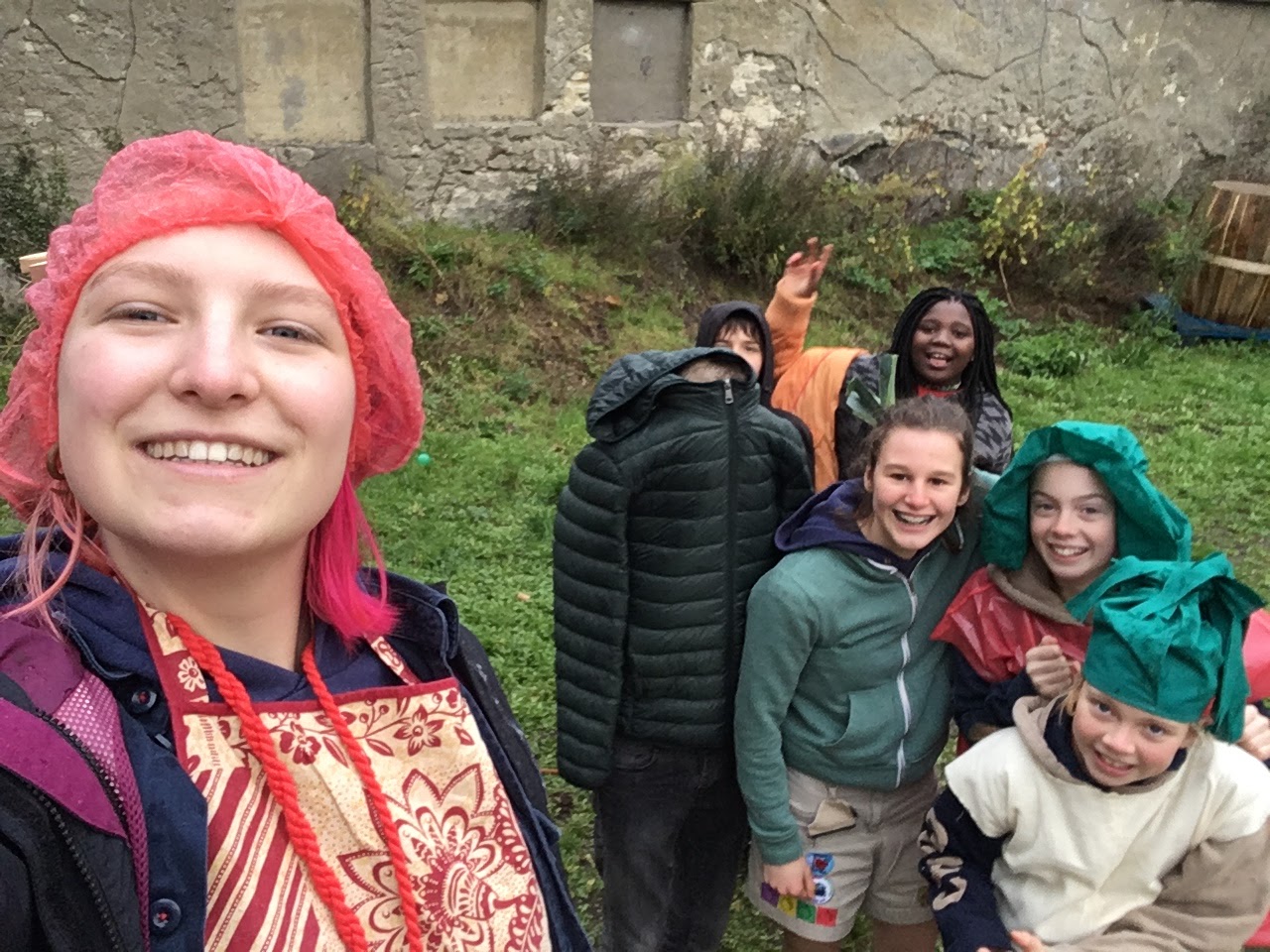 Jullie lieve leiding hier! Eindelijk vakantie woep woep, na de examens met al die stress nu toch even ontspannen. Zelf vonden wij het ook zeer fijn jullie gezichtjes te zien op de kerstmarkt en op het kerstfeestje. En de Sint vond dat jullie er ook enthousiast uitzagen. Zoals wij elke zondag ook zien :) De komende zondagen willen wij samen met jullie leuke spelletjes spelen zoals altijd en nog een paar themadagen! Onze themadag, kom verkleed als een groente was een groot succes! Jullie wisten mij dan ook te vertellen hoe leuk jullie het vonden om jullie kostuums te maken zoals witte prei, groene prei, tomaat, pompoen, broccoli en Chiquita bananen doos :) Ik vond het groentensoep-chaos spel dan ook het leukste wat we tot nu toe al hebben gedaan, ook al leken jullie the fly-game leuker te vinden :)Voor het nieuwe jaar wens ik jullie dan ook niets minder dan leuke zondagen op de chiro waar jullie veel plezier kunnen hebben en jullie jullie creatief kunnen ontplooien.Ik wens jullie goede puntjes toe op school zodat jullie mee mogen op weekends en elke zondag mee mogen komen spelen. Ik wens mezelf veel creativiteit voor zodat ik veel leuke programma’s kan maken voor jullie met veel leuke en originele spelletjes.Dus een fijn 2018 voor jullie allemaal lieve groentjes van mij!Dat we er samen aan mogen werken. WOW WAT? SAMEN? SAMEN!Asti’s
Dag Asti’s!Het nieuwe jaar is begonnen. We starten 2018 met een knal. De eerste zondag van het nieuwe jaar delen we pakjes uit aan iedereen . Verder spelen we op zondag nog vele leuke spelen. Soms al wat heviger, soms al wat rustiger. Niet te vergeten is ons weekend in Mol, van 2 tot 4 februari. Samen leven we daar lang en gelukkig. In het nieuwe jaar is er ook ruimte om te experimenteren. Want iedereen Chironaut natuurlijk ;-). Soms mag het al eens vuiler zijn.7 januari: Chiro – Pakjesdag14 januari: Chiro – Discodag21 januari: Chiro – Filmdag27-28 januari: Vol-au-vent en goulashweekend. Samen komen eten. Mjam mjam mjam…2-4 februari: Once Upon A Time-Weekend te Mol11 februari: Chiro13 februari: Carnavalsstoet: Loop mee in de stoet door Vilvoorde.18 februari: Chiro25 februari: ChiroEen geweldig Chiro 2018!!!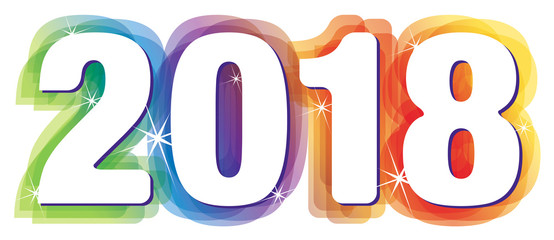 Jakke en KevinCarnavalsstoetBeste oudersOp 13 februari is het carnavalsstoet in Vilvoorde. We doen dit jaar mee met een vikingschip en met vikingkostuums. We nodigen de kinderen van harte uit om mee te lopen in de carnavalsstoet. Kom om 18u30 naar de Mechelsesteenweg. Je kan ons herkennen aan het vikingschip als praalwagen. Inschrijven is niet nodig.De zondag er voor knutselen we een vikinghelmpje, deze kan je opzetten tijdens de stoet. Eventueel kan je nog een laken rond je lichaam doen als verkleedkleren. Voorzie zeker warme kledij en eventueel regenkledij. Vergeet op de dag zelf zeker je vikinghelmpje niet mee te nemen. Het einde wordt voorzien om 21u30. Je kan de kinderen komen halen aan het podium waar de jury zit.Met vriendelijke groetenDe LeidingsploegDe VB’sVol-au-vent & goulash festijn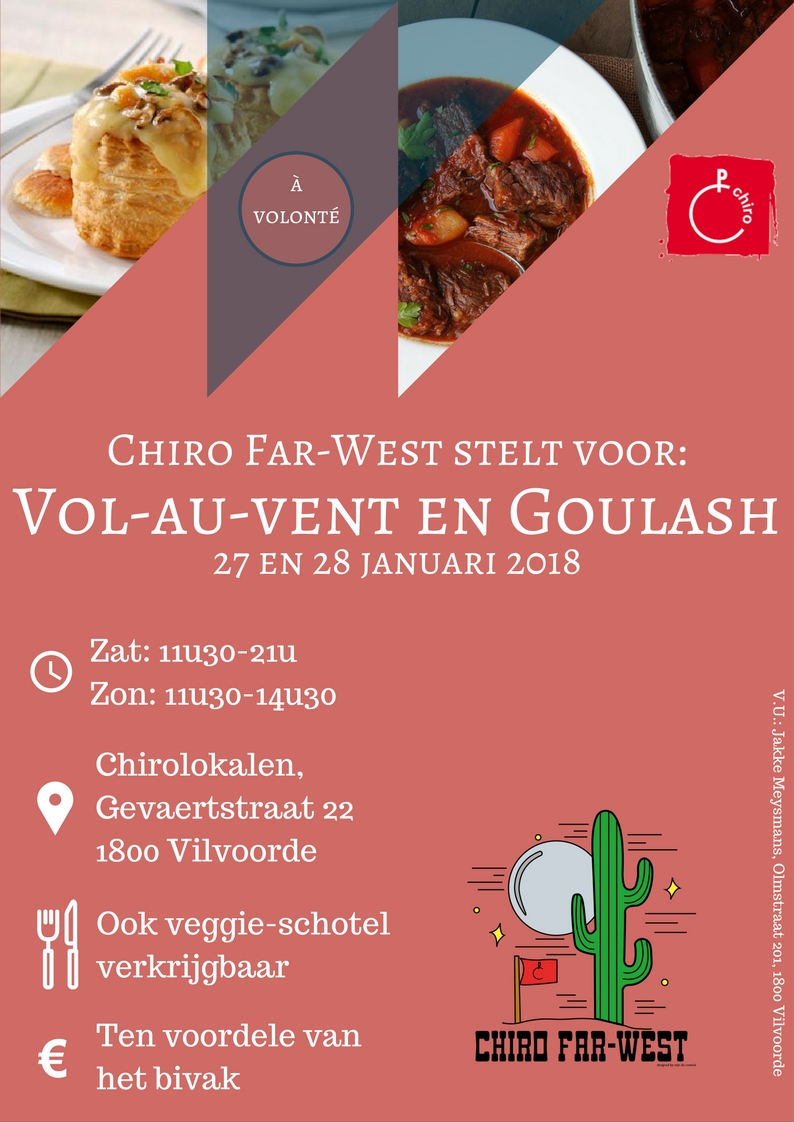 EindeVeerleveerle.vandervloet@live.be0495 10 97 81Tinetine.vandervloet@hotmail.com0495 81 24 21Lauralaurarodriguez@live.be0471 65 92 11Brent Z6064@zavo.be0460 96 84 50Stijnopticxjoker@gmail.com0471 11 23 64Jonasjonas.peersman@telenet.be0476 06 54 25Axelmeysmansaxel@gmail.com0470 37 44 57Robbe robbejacobs@hotmail.com015‑61 08 06Sofiesofie.vg@hotmail.be0476 51 49 18Jakkejakkemeysmans@hotmail.be0488 81 68 79